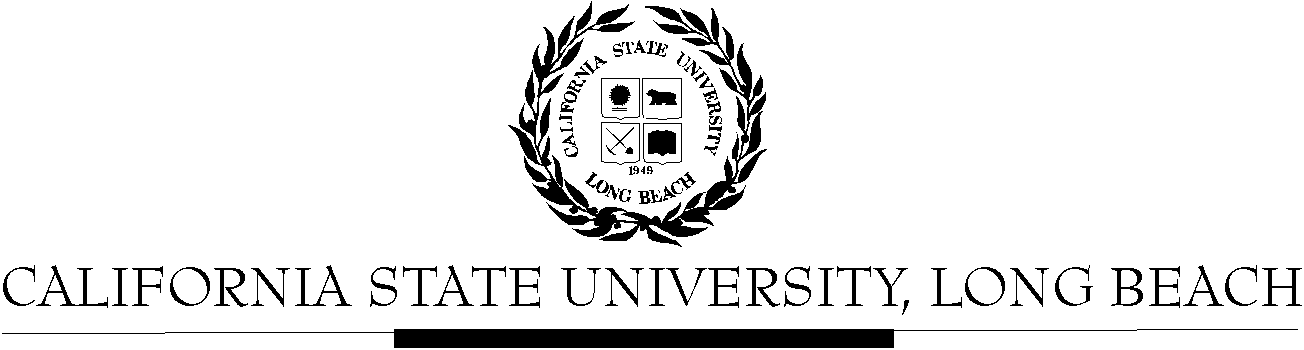 General Education Governing CommitteeMinutesNovember 28, 20162:00pm – 4:00pm – Office of the President Conference Room, BH-302Please notify a member of the GEGC Executive Committee (Danny.Paskin@csulb.edu, Grace.Reynolds@csulb.edu Ruth.Piker@csulb.edu or Vanessa.Red@csulb.edu) if you are unable to attend.Members Present: Colleen Dunagan, Beth Eldon, Gabriel Estrada, Nele Hempel-Lamer, Mary McPherson, Beth Keely, Danny Paskin (Chair), Ruth Piker (Secretary), Grace Reynolds (Vice Chair), Rebecca Sittler Schrock, Cory Wright, Hongyu Chen, Shahad Derakhshan, Birgit Penzenstadler, Hema Ramachandran, Monique Harris, Josh Scepanski (Guest)  Call to Order – 2:05pmApproval of Agenda – change of item concerning December 12th meeting to be moved to announcements – unanimously approvedApproval of Minutes: GEGC Minutes from 11-14-16 posted on BeachBoard – unanimously approved with recommended change belowAMST 152: Surfing and American Culture – For point number 5, committee member would like to add: “including discussion of the kingdom of Hawaii”.AnnouncementsGEGC Procedural IssuesThe GEGC has not been following the correct proposal submission. Our current practice includes submitting new course proposals to the Office of Undergraduate Studies, however the correct practice is for the new course proposal to be submitted to the Curriculum Office to be verified first and then submitted to the Office of Undergraduate Studies to be added to the GEGC agenda. This only affects new courses to the university, not existing courses. Additionally, some departments advertise courses as GE before they have been approved and Enrollment Services has to correct this on the back end, so this practice needs to stop and students should receive the course credit when the course is approved for GE.December 12th meeting This meeting date is the first day of finals. The committee is currently up to date with the submissions that we have received and it is unlikely we will receive any more submissions. This November 28th meeting will be our last meeting.Items still tabled:CHLS 100: Introduction to Chicano & Latino StudiesIST/WGSS 339: Global FeminismsCHLS 345: Latino/a Leadership in STEMAMST 142: Race and HollywoodAMST 152: Surfing and American CultureDESN 367: History and Theory of ArchitectureCurrent BusinessTo be Untabled:EDEC 200: Introduction to Early Childhood Education - ApprovedPosted on BeachBoard/GE Course Proposals Fall 2016New to General EducationRequest for Explorations: Social Sciences & CitizenshipNotes from previous meeting (from minutes): The course does not have signatures but was previously approved by the college as a different designation. The department decided to change the designation and has yet to receive signatures, but will receive them Wednesday, September 28th.The committee has an issue with the social sciences category and the description provided in the SCO. There is only a small percentage of the social science category in the beginning of the course and there needs to be a better strengthening of the social science category throughout the course.Recommendations include: integrating D2 categoryMotion to untable for discussionDiscussion from 11/28 meetingSection 7.1 (Classroom practice) – Question about whether the course would be including practical measure of the visualization of classroom practices – students will be watching these online and through videos.Motion to approve – unanimously approved New Discussion Items:AH 111A: Foundation Art History I - TabledPosted on BeachBoard/GE Course Proposals Fall 2016Existing to General EducationRequest to continue Explorations: The ArtsRequest to add Global IssuesDiscussion:Issues include:Global learning is not selected as an essential skill and needs to be included due to the Global Issues designation. The course also only assesses one of the essential skills that the department did check.Committee member feels the department needs to better assess 2-3 of the SLOs in their SCO.The department assess different regions during different time periods. They never compare the world to different regions during the same time period. There is a question of whether this should be allowed based off the interpretation policy. The committee would like the department to identify which criteria (http://web.csulb.edu/divisions/aa/ge/faculty/categories/documents/GlobalIssues.pdf) the course meets.Question about why none of the publications have dates associated with them. There seems to be mention in the proposal that there is a stipulation that whoever is teaching the course must use the most up to date version of the publication.Recommendations: Add global learning essential skill, include clarification of criteria identified, ensuring assessment of SLOsMotion to table – unanimously approvedDANC 107: Introduction to Hip Hop Dance - ApprovedPosted on BeachBoard/GE Course Proposals Fall 2016New to General EducationRequest for Explorations: The Arts Discussion:Question about the non-western criteria needed in The Arts category. The department representative says that they will add a globalization component into the justification as well as add it to the end of the schedule for the course.Motion to approve with recommendation above – unanimously approvedDecember 12th meeting – Moved to announcementsFuture Business: The following classes must be revised and resubmitted due to key issues, but will probably be soon reviewed by GEGC: AMST 419, ANTH 478, ASAM 330, ASAM 331, ASAM 334, ASAM 352, ASAM 353, GERM 397AdjournmentFuture Agenda/Discussion ItemsCommittee Member List AttendanceGuestsLast NameFirst NameCollegeTitleNov 28ChenMingCBAAssistant Professor, MGMT/HRMDunaganColleenCOTAAssociate Professor, DancePresentEldonBethCNSMAssociate Professor, Biological SciencesPresentEstradaGabrielCLAAssociate Professor, Religious StudiesPresentHarrisMoniqueASIStudent Representative (Ex-Officio)PresentHempel-LamerNeleAAInterim AVP, Undergraduate Studies (Ex-Officio)PresentJacksonDuanUCUADirector, University Advisement (Ex-Officio)PresentKeelyBethCHHSProfessor/Undergrad Advisor, NursingPresentLiGuotongCLAAssistant Professor, HistoryMcPhersonMaryCLAGE Coordinator (Ex-Officio)PresentNewbergerFlorenceCNSMProfessor, Math & StatisticsInactiveNguyenThucDoanCBAAssistants Professor, MarketingInactivePaskin (Chair)DannyCLAAssistant Professor, JournalismPresentPiker (Secretary)RuthCEDAssociate Professor, Teacher EducationPresentRamachandranHemaLIBAssociate LibrarianPresentReynolds (Vice Chair)GraceCHHSProfessor, HCAPresentSittler SchrockRebeccaCOTAGraduate Advisor, ArtPresentTravisTiffiniLIBAssociate LibrarianWrightCoryCLAAssistant Professor, PhilosophyPresentWuXiaolongCOEAssociate Professor, CECS ChenHongyuCBAInformation SystemsPresent DerakhshanShahabCNSMChemistry & BiochemistryPresent PenzenstadlerBirgit COEComputer Engineering & Computer SciencePresentRecurring GuestsScenters-ZapicoJohnWACDirector, Writing Across the CurriculumScepanskiJoshUCUAAssociate Director, UCUA